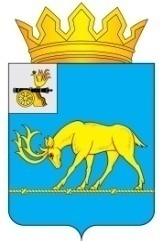 АДМИНИСТРАЦИЯ МУНИЦИПАЛЬНОГО ОБРАЗОВАНИЯ«ТЕМКИНСКИЙ РАЙОН» СМОЛЕНСКОЙ ОБЛАСТИПОСТАНОВЛЕНИЕот 15.08.2017   № 350                                                                                с. ТемкиноО внесении изменений в постановление   от 13.07.2017 № 286    «Об утверждении Положения о порядке осуществления муниципального земельного контроля на территории муниципального образования «Темкинский район» Смоленской области»В соответствии с Федеральным законом от 06.10.2003 г. № 131-ФЗ «Об общих принципах организации местного самоуправления в Российской Федерации», Федеральным законом от 27.07.2006 № 149-ФЗ « Об информации, информационных технологиях и о защите информации», Уставом муниципального образования «Темкинский район» Смоленской области,      Администрация муниципального образования «Темкинский район» Смоленской области п о с т а н о в л я е т:1. Внести изменения в пункт 3 постановления Администрации муниципального образования «Темкинский район» Смоленской области от 13.07.2017 № 286 «Об утверждении Положения о порядке осуществления муниципального земельного контроля на территории муниципального образования «Темкинский район» Смоленской области»:Пункт 3 изложить в следующей редакции:«Настоящее постановление разместить на официальном сайте Администрации муниципального образования «Темкинский район» Смоленской области в информационно-телекоммуникационной сети «Интернет».2. Настоящее постановление разместить на официальном сайте Администрации муниципального образования «Темкинский район» Смоленской области в информационно-телекоммуникационной сети «Интернет.3. Контроль за исполнением настоящего постановления возложить на заместителя Главы муниципального образования «Темкинский район» Смоленской области В.С. Касмачову.Глава муниципального образования «Темкинский район» Смоленской области                                                        С.А. Гуляев